Central Office99 Edge LaneLiverpool L7 2PETel: 0151 261 2000Email: HR@nugentcare.orgwww.wearenugent.org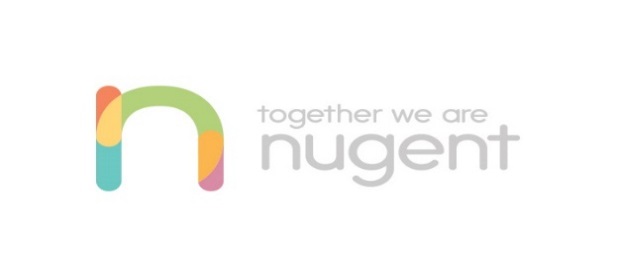 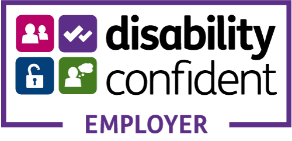 We are an Equal Opportunities employer and will assess candidates on their suitability for the post regardless of their gender, ethnic origin, religion or belief, disability or sexual orientation. Please answer all questions.We are an Equal Opportunities employer and will assess candidates on their suitability for the post regardless of their gender, ethnic origin, religion or belief, disability or sexual orientation. Please answer all questions.We are an Equal Opportunities employer and will assess candidates on their suitability for the post regardless of their gender, ethnic origin, religion or belief, disability or sexual orientation. Please answer all questions.We are an Equal Opportunities employer and will assess candidates on their suitability for the post regardless of their gender, ethnic origin, religion or belief, disability or sexual orientation. Please answer all questions.We are an Equal Opportunities employer and will assess candidates on their suitability for the post regardless of their gender, ethnic origin, religion or belief, disability or sexual orientation. Please answer all questions.We are an Equal Opportunities employer and will assess candidates on their suitability for the post regardless of their gender, ethnic origin, religion or belief, disability or sexual orientation. Please answer all questions.We are an Equal Opportunities employer and will assess candidates on their suitability for the post regardless of their gender, ethnic origin, religion or belief, disability or sexual orientation. Please answer all questions.Post applied for:Post applied for:Post applied for:Advert ref. no.:Location:Location:Location:Title: (Mr/Mrs/Miss/Ms/Other)Forename:Forename:Forename:Forename:Surname:Surname:Address:Address:Address:Address:Address:Address:Postcode:Telephone number- Day:Telephone number- Day:Telephone number- Evening:Telephone number- Evening:Telephone number- Evening:Telephone number- Evening:Email address:We will contact you on this email address about the progress of your applicationDo you require a work permit to work in the UK?      Yes 	No	Where did you see this post advertised?                     Do you consider yourself to have a disability? (for monitoring purposes only)          Yes 	       No Do you require a work permit to work in the UK?      Yes 	No	Where did you see this post advertised?                     Do you consider yourself to have a disability? (for monitoring purposes only)          Yes 	       No Do you require a work permit to work in the UK?      Yes 	No	Where did you see this post advertised?                     Do you consider yourself to have a disability? (for monitoring purposes only)          Yes 	       No Do you require a work permit to work in the UK?      Yes 	No	Where did you see this post advertised?                     Do you consider yourself to have a disability? (for monitoring purposes only)          Yes 	       No Do you require a work permit to work in the UK?      Yes 	No	Where did you see this post advertised?                     Do you consider yourself to have a disability? (for monitoring purposes only)          Yes 	       No Do you require a work permit to work in the UK?      Yes 	No	Where did you see this post advertised?                     Do you consider yourself to have a disability? (for monitoring purposes only)          Yes 	       No Do you require a work permit to work in the UK?      Yes 	No	Where did you see this post advertised?                     Do you consider yourself to have a disability? (for monitoring purposes only)          Yes 	       No REFEREESIn line with Nugent’s Safer Recruitment policies and procedures we require three referee’s for each candidate.One should be your present employer (or most recent if currently unemployed) with a company contact number & email address.Second referee should be your previous employer and a character reference from a professional source i.e. Teacher, nurse etcPlease not relatives including partners should not be given as referees.        REFEREESIn line with Nugent’s Safer Recruitment policies and procedures we require three referee’s for each candidate.One should be your present employer (or most recent if currently unemployed) with a company contact number & email address.Second referee should be your previous employer and a character reference from a professional source i.e. Teacher, nurse etcPlease not relatives including partners should not be given as referees.        REFEREESIn line with Nugent’s Safer Recruitment policies and procedures we require three referee’s for each candidate.One should be your present employer (or most recent if currently unemployed) with a company contact number & email address.Second referee should be your previous employer and a character reference from a professional source i.e. Teacher, nurse etcPlease not relatives including partners should not be given as referees.        REFEREESIn line with Nugent’s Safer Recruitment policies and procedures we require three referee’s for each candidate.One should be your present employer (or most recent if currently unemployed) with a company contact number & email address.Second referee should be your previous employer and a character reference from a professional source i.e. Teacher, nurse etcPlease not relatives including partners should not be given as referees.        REFEREESIn line with Nugent’s Safer Recruitment policies and procedures we require three referee’s for each candidate.One should be your present employer (or most recent if currently unemployed) with a company contact number & email address.Second referee should be your previous employer and a character reference from a professional source i.e. Teacher, nurse etcPlease not relatives including partners should not be given as referees.        REFEREESIn line with Nugent’s Safer Recruitment policies and procedures we require three referee’s for each candidate.One should be your present employer (or most recent if currently unemployed) with a company contact number & email address.Second referee should be your previous employer and a character reference from a professional source i.e. Teacher, nurse etcPlease not relatives including partners should not be given as referees.        REFEREESIn line with Nugent’s Safer Recruitment policies and procedures we require three referee’s for each candidate.One should be your present employer (or most recent if currently unemployed) with a company contact number & email address.Second referee should be your previous employer and a character reference from a professional source i.e. Teacher, nurse etcPlease not relatives including partners should not be given as referees.        Current employerFull name:                                                                                   Company/Relationship:                                        Address: Telephone number:                                                                    Company email address:Current employerFull name:                                                                                   Company/Relationship:                                        Address: Telephone number:                                                                    Company email address:Current employerFull name:                                                                                   Company/Relationship:                                        Address: Telephone number:                                                                    Company email address:Current employerFull name:                                                                                   Company/Relationship:                                        Address: Telephone number:                                                                    Company email address:Current employerFull name:                                                                                   Company/Relationship:                                        Address: Telephone number:                                                                    Company email address:Current employerFull name:                                                                                   Company/Relationship:                                        Address: Telephone number:                                                                    Company email address:Current employerFull name:                                                                                   Company/Relationship:                                        Address: Telephone number:                                                                    Company email address:Previous employerFull name:                                                                                   Company/Relationship:                                        Address:Telephone number:                                                                    Company email address:Previous employerFull name:                                                                                   Company/Relationship:                                        Address:Telephone number:                                                                    Company email address:Previous employerFull name:                                                                                   Company/Relationship:                                        Address:Telephone number:                                                                    Company email address:Previous employerFull name:                                                                                   Company/Relationship:                                        Address:Telephone number:                                                                    Company email address:Previous employerFull name:                                                                                   Company/Relationship:                                        Address:Telephone number:                                                                    Company email address:Previous employerFull name:                                                                                   Company/Relationship:                                        Address:Telephone number:                                                                    Company email address:Previous employerFull name:                                                                                   Company/Relationship:                                        Address:Telephone number:                                                                    Company email address:Character referenceFull name:                                                                                     Relationship:                                        Address: Telephone number:	Email address:Character referenceFull name:                                                                                     Relationship:                                        Address: Telephone number:	Email address:Character referenceFull name:                                                                                     Relationship:                                        Address: Telephone number:	Email address:Character referenceFull name:                                                                                     Relationship:                                        Address: Telephone number:	Email address:Character referenceFull name:                                                                                     Relationship:                                        Address: Telephone number:	Email address:Character referenceFull name:                                                                                     Relationship:                                        Address: Telephone number:	Email address:Character referenceFull name:                                                                                     Relationship:                                        Address: Telephone number:	Email address:EDUCATIONPlease give details of your education from the age of 11 years including GCSE, A Level, Degree (etc.) qualifications achieved.Certificates will be required if invited to interviewEDUCATIONPlease give details of your education from the age of 11 years including GCSE, A Level, Degree (etc.) qualifications achieved.Certificates will be required if invited to interviewEDUCATIONPlease give details of your education from the age of 11 years including GCSE, A Level, Degree (etc.) qualifications achieved.Certificates will be required if invited to interviewEDUCATIONPlease give details of your education from the age of 11 years including GCSE, A Level, Degree (etc.) qualifications achieved.Certificates will be required if invited to interviewEDUCATIONPlease give details of your education from the age of 11 years including GCSE, A Level, Degree (etc.) qualifications achieved.Certificates will be required if invited to interviewEDUCATIONPlease give details of your education from the age of 11 years including GCSE, A Level, Degree (etc.) qualifications achieved.Certificates will be required if invited to interview   Date From     MM/YY                 Date ToMM/YYDate ToMM/YYSchool/CollegeSchool/CollegeQualificationOTHER RELEVANT COURSES UNDERTAKEN Including NVQ/Diploma qualificationsOTHER RELEVANT COURSES UNDERTAKEN Including NVQ/Diploma qualificationsOTHER RELEVANT COURSES UNDERTAKEN Including NVQ/Diploma qualificationsOTHER RELEVANT COURSES UNDERTAKEN Including NVQ/Diploma qualificationsOTHER RELEVANT COURSES UNDERTAKEN Including NVQ/Diploma qualificationsOTHER RELEVANT COURSES UNDERTAKEN Including NVQ/Diploma qualifications Date From   MM/YY                                         Date From   MM/YY                                        Date To  MM/YY                                              Date To  MM/YY                                              CourseCoursePROFESSIONAL REGISTRATION- If applicable Please provide details of any professional registrations you currently hold including HCPC, nurse, Teacher etc. PROFESSIONAL REGISTRATION- If applicable Please provide details of any professional registrations you currently hold including HCPC, nurse, Teacher etc. PROFESSIONAL REGISTRATION- If applicable Please provide details of any professional registrations you currently hold including HCPC, nurse, Teacher etc. PROFESSIONAL REGISTRATION- If applicable Please provide details of any professional registrations you currently hold including HCPC, nurse, Teacher etc. PROFESSIONAL REGISTRATION- If applicable Please provide details of any professional registrations you currently hold including HCPC, nurse, Teacher etc. PROFESSIONAL REGISTRATION- If applicable Please provide details of any professional registrations you currently hold including HCPC, nurse, Teacher etc. Pin Number:                                                   Professional Body:                                              Valid Until:Pin Number:                                                   Professional Body:                                              Valid Until:Pin Number:                                                   Professional Body:                                              Valid Until:Pin Number:                                                   Professional Body:                                              Valid Until:Pin Number:                                                   Professional Body:                                              Valid Until:Pin Number:                                                   Professional Body:                                              Valid Until:Pin Number:                                                   Professional Body:                                              Valid Until:Pin Number:                                                   Professional Body:                                              Valid Until:Pin Number:                                                   Professional Body:                                              Valid Until:Pin Number:                                                   Professional Body:                                              Valid Until:Pin Number:                                                   Professional Body:                                              Valid Until:Pin Number:                                                   Professional Body:                                              Valid Until:DETAILS OF POST HELD AT PRESENTDETAILS OF POST HELD AT PRESENTDETAILS OF POST HELD AT PRESENTDETAILS OF POST HELD AT PRESENTDETAILS OF POST HELD AT PRESENTDETAILS OF POST HELD AT PRESENTDETAILS OF POST HELD AT PRESENTDate FromMM/YYDate ToMM/YYSalaryPositionEmployer name & AddressEmployer name & AddressNotice required & reasonFor changing employmentRECORD ANY LIVE FORMAL DISCIPLINARY WARNINGS - RECORD ANY LIVE FORMAL DISCIPLINARY WARNINGS - RECORD ANY LIVE FORMAL DISCIPLINARY WARNINGS - RECORD ANY LIVE FORMAL DISCIPLINARY WARNINGS - RECORD ANY LIVE FORMAL DISCIPLINARY WARNINGS - RECORD ANY LIVE FORMAL DISCIPLINARY WARNINGS - RECORD ANY LIVE FORMAL DISCIPLINARY WARNINGS - Date FromMM/YYDate ToMM/YYPositionType of WarningEmployer name & AddressEmployer name & AddressOut ComeRECORD OF ALL PAST EMPLOYMENT- Please include all employment you have held since education, including any gaps.RECORD OF ALL PAST EMPLOYMENT- Please include all employment you have held since education, including any gaps.RECORD OF ALL PAST EMPLOYMENT- Please include all employment you have held since education, including any gaps.RECORD OF ALL PAST EMPLOYMENT- Please include all employment you have held since education, including any gaps.RECORD OF ALL PAST EMPLOYMENT- Please include all employment you have held since education, including any gaps.RECORD OF ALL PAST EMPLOYMENT- Please include all employment you have held since education, including any gaps.RECORD OF ALL PAST EMPLOYMENT- Please include all employment you have held since education, including any gaps.Date FromMM/YYDate ToMM/YYPost HeldEmployers Name & AddressEmployers Name & AddressReason for LeavingReason for LeavingINFORMATION IN SUPPORT OF YOUR APPLICATIONThis section gives you the opportunity to provide us with information in respect of your experience, knowledge and skills to support your application. Please relate the information to the attached Person Specification. Continue, if necessary, on a separate sheet, which should be attached to the Application Form.Rehabilitation of Offenders Act 1974Do you have any spent or current convictions, cautions, reprimands or final warnings which would not be filtered on anenhanced DBS check?Yes  		 No If Yes, please give details:DECLARATION(a) I confirm that the information I have given on this form is correct and complete, and I understand that misleading statements may be sufficient grounds for cancelling any agreement made.(b) I am willing to be examined medically if required.(c) Do you have a spouse, partner, relatives or friends employed by Nugent? If so, please state name and relationship................................................................................................................................................................................................................... .(d) I understand that any canvassing will automatically invalidate my application.(e) I agree to my details being shared with the Learning & Development team should a conditional offer of employment be made.We will process your personal information in line with the GDPR regulations; this will be stored securely and not be retained longer than necessary. You have a right to access the information that Nugent holds on you. If you would like to do this,please contact the HR department on 0151 261 2000.Signed	                                                                                                                Date